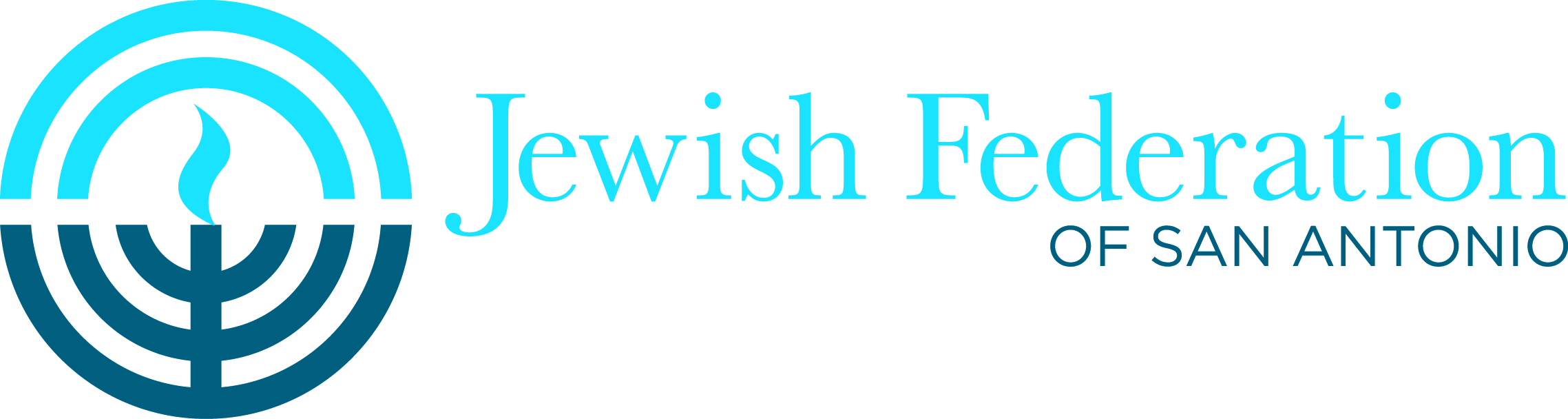 Campaign / Development Administrator – Full TimeThe Jewish Federation of San Antonio seeks an experienced, motivated individual to serve as the Campaign Administrator and will support the Chief Development Officer, the Women’s Philanthropy Director and the Young Adult Division Director.  The Campaign Administrator displays a high level of technical, organizational and interpersonal skills.   The position is an integral part of the Development Team and organization.  Database Management:Administer organization’s donor database (currently FR100, which will be transitioned to Blackbaud CRM database system) to organize and store data, provide database support to end users, including statistical analyses and other pertinent data.   The objective is to support the organization’s strategic use of data to further goals and objectives related to donor, prospect and leadership development.  RELATED RESPONSIBILITIES:Enter/ manage constituent information, (contact, campaign participation, leadership involvement, interests, employment, etc) ensuring integrity of dataRun various queries / reports from the database as requestedRun/fill out/file Pledge CardsClean and prepare data for impending data conversion process, to support the transition from FR100 to Blackbaud CRM.  Administrative Support:Provide administrative support to the Development department to efficiently and accurately communicate with donors and prospective donors, support events and other areas to be determined. RELATED RESPONSIBILITIES:Run merges and mailingsCreate and send acknowledgement letters for Campaign pledgesCreate new forms and operations processes as neededUpdate and generate monthly Jewish Journal mailing lists to send to mail houseReview and edit communications from Development DepartmentPrepare invitations and provide logistical support for eventsWork on other ad-hoc projects as assignedCampaign Administrator – Page 2__________________________________________________________________________DESIRED QUALIFICATIONS:Strong experience and knowledge of DatabasesHigh proficiency in Microsoft Word, Excel, and OutlookStrong communications skills: verbal, written, and phoneStrong organizational skills, and attention to detailAbility to prioritize, multi-task and troubleshootAbility to work independently, as well as participate effectively as a team playerDemonstrated ability to interact with donors, volunteers and community professionals, with a high level of discretion and sound judgment. Social Media, graphic design skills, a plusMinimum of two to three years of administrative experienceHigh School Diploma required / Post secondary degree preferredThe Jewish Federation of San Antonio is the central convening, fundraising and community planning organization of the local Jewish community, with an annual campaign if $1.5 million dollars and total endowment assets under management of $11 million dollars.   This position is supervised by the Chief Development Officer. To apply for this position, please submit a resume and cover letter to hrd@jfsatx.org